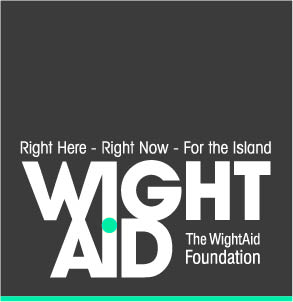 GRANT EVALUATIONThe Wight Aid Foundation will monitor the success and impact of every grant awarded.  With this information we can learn about the groups we fund and how successful the projects have been.  This helps us to stay accountable to our donors and assist us to be able to consistently improve our grant making.Grant Evaluations are so important to us that we will be reluctant to fund a group a second time if they have not returned previous evaluations.Every group that receives a grant will be asked to complete this form with evidence of expenditure within one month of the funding year being completed or sooner if applicable.Please return this form along with account, invoices or receipts to:The Wight Aid Foundation, Elm Lane, Calbourne, Isle of Wight, PO30 4JYDETAILS OF YOUR ORGANISATIONName of OrganisationAddressTelephone NumberContact NameEmail AddressDETAILS OF GRANTAmount of GrantPurpose for which Grant was made 
(as per Grant Offer Letter)Can you confirm that the whole of the grant was spent on the purpose for which it was given?		
		YES  		NO If No, please provide details of what it was used for.Have you enclosed copies of accounts receipts or invoices to support thismonitoring from?
(please be aware that if you answer NO the grant monies may have to be returned)                             YES                      NO						NOBriefly describe how has this grant benefited your charity